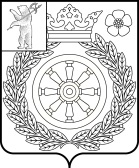 АДМИНИСТРАЦИЯ ВЕЛИКОСЕЛЬСКОГОСЕЛЬСКОГО ПОСЕЛЕНИЯПОСТАНОВЛЕНИЕот 17.01.2022 г.                                                                                          № 3/1Об исполнении Плана противодействия коррупциив Администрации Великосельского сельского поселенияза 2021 год   В соответствии с Федеральным законом от 25.12.2008 г. № 273-ФЗ «О противодействии коррупции», Федеральным законом от 6.10.2003 г. № 131-ФЗ «Об общих принципах организации местного самоуправления в Российской Федерации» и Уставом Великосельского сельского поселения АДМИНИСТРАЦЦИЯ ВЕЛИКОСЕЛЬСКОГО СЕЛЬСКОГО  ПОСЕЛЕНИЯ ПОСТАНОВЛЯЕТ:1. Утвердить отчет об исполнении плана противодействия коррупции в Администрации Великосельского сельского поселения за 2021 год.2. Постановление опубликовать на официальном сайте администрации Великосельского сельского поселения.Глава Великосельского сельского поселения                                                                   В.И. Водопьянов